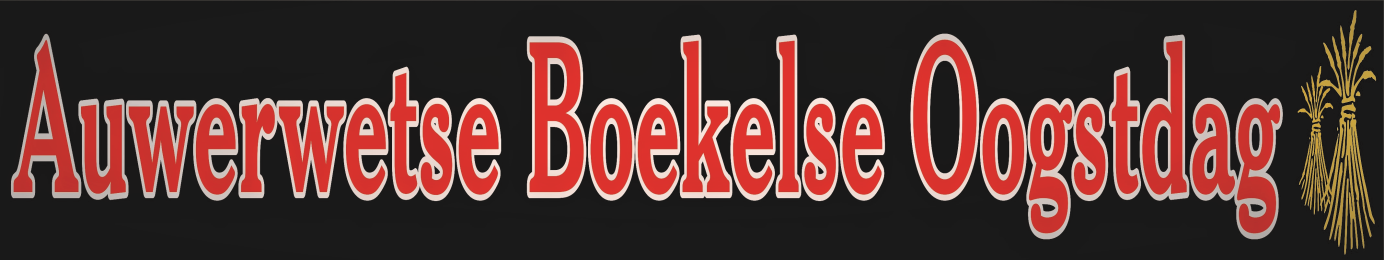 Aanmeldformulier deelnemers tractoren en werktuigen voor 1975Bovenstaand persoon verklaard aanwezig te zijn op het terrein van de Auwerwetse Boekelse Oogstdag gedurende de tweede zondag van augustus. Deze persoon zal het volgende meenemen (graag aankruisen en aanvullen met merk (en type)) Tractor(en): Stationaire motor (en): Landbouwwerktuig (en) / gereedschap: Anders, te weten: De deelnemer is verantwoordelijk voor een WA-verzekering voor zijn of haar voertuig. Uw materiaal dient tussen 9.00 en 10.00 uur opgesteld te zijn. Na 10.00 uur sluiten we de ingang, kom op tijd!Na afloop van het evenement is er voor iedere deelnemer een herinnering. 
Deze opgave graag ingevuld versturen naar info@boekelseoogstdag.nlOf per post naar Oogstdag Boekel, Bovenstehuis 7, 5427 RL BoekelMet vriendelijke groet,Bestuur Auwerwetse Boekelse Oogstdag
Secretaris: 0639097721Naam:Adres:Postcode,woonplaatsTelefoonnummer:Email adres: